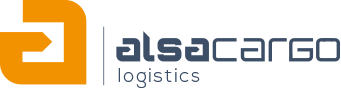 POLITICA DE CALIDAD Y AMBIENTALALSACARGO LOGISTICS es una empresa que ofrece a nuestros clientes soluciones logísticas adaptadas a sus necesidades. Ofrecemos un gran abanico de soluciones logísticas para poder transportar sus productos a mercados internaciones. Nuestras relaciones y know-how internacionales hacen posible ofrecerles servicios adaptados a sus necesidades.Para reforzar este compromiso hemos implantado un Sistema Integrado de Gestión de Calidad según la norma ISO 9001:2015 y Gestión Ambiental según norma ISO 14001:2015. La Dirección asume el liderazgo en la implantación del sistema de calidad y ambiental que se basa en los siguientes principios:Nuestro esfuerzo se debe enfocar a escuchar a nuestros clientes y ofrecer propuestas adaptadas a sus necesidades, sostenibles y con alto valor.Nuestras acciones nunca se deben apartan de los intereses de nuestros clientes, atendiendo siempre cualquier necesidad de forma totalmente transparente, así ganamos su confianza y lealtad.Nuestro equipo debe coordinarse y trabajar mano a mano con el personal de nuestros clientes con el fin de conseguir un objetivo en común, el trabajo bien hecho.Debemos mejorar continuamente nuestros procesos y nuestro desempeño ambiental, prevenir la contaminación, reducir y eliminar los residuos a través de la reducción y el reciclaje, minimizar el impacto ambiental de nuestros servicios, aplicar y mantener la tecnología que usa y conserva eficientemente la energía y los recursos naturales.Todos los que formamos parte de la empresa y nuestros colaboradores, debemos estar orientados al cumplimiento de los requisitos del cliente, la sostenibilidad y los legales que nos aplican y mantener canales de comunicación con los clientes, el público y las autoridades.	La Dirección proporciona los recursos necesarios para alcanzar de estos objetivos, y revisará periódicamente la conveniencia, adecuación y eficacia Sistema Integrado de Gestión de Calidad y Ambiental. Es esencial la plena participación de todos los que formamos esta empresa, y solicitamos a todos el compromiso total con esta Política de Calidad y Ambiental.04 de Noviembre de 2019Vicente Sanz Director Gerente